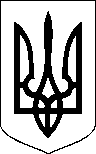 ОЧАКІВСЬКИЙ МІСЬКРАЙОННИЙ СУД МИКОЛАЇВСЬКОЇ ОБЛАСТІ57508, Миколаївська область, м. Очаків, вул. Лоцманська, 44, факс:(05154)3-02-40/e-mail:inbox@oc.mk.court.gov.uaВих. № 1.4/31/2021“05”___07___2021р. ГоловіМиколаївського апеляційного суду Міняйлу М.П.Очаківський міськрайоний суд Миколаївської області надсилає базові показники ефективності діяльності суду за перше півріччя 2021 року.Додаток:  на 2 арк..З повагою,голова Очаківського міськрайонного суду Миколаївської області                                                         Л.І. КазанліЛеонов В.В., (097)2548594Базові показники ефективностідіяльності Очаківського міськрайонного суду Миколаївської областіза перше півріччя 2021 року№Назва базового показника ефективностідіяльності судуза перше півріччя1.залишок справ і матеріалів, які не розглянуті з попереднього періоду,в т. ч., залишок справ і матеріалів не розглянутих понад 1 рік .4121.залишок справ і матеріалів, які не розглянуті з попереднього періоду,в т. ч., залишок справ і матеріалів не розглянутих понад 1 рік .1222.кількість справ і матеріалів, що надійшли 1 2973.кількість розглянутих справ і матеріалів1 2524.залишок справ і матеріалів, які не розглянуті на наступний період,в т. ч., залишок справ і матеріалів не розглянутих понад 1 рік 4574.залишок справ і матеріалів, які не розглянуті на наступний період,в т. ч., залишок справ і матеріалів не розглянутих понад 1 рік 1155.кількість скасованих судових рішень306.кількість звернень до суду щодо неналежної організації роботи суду,в т. ч., визнаних обґрунтованими06.кількість звернень до суду щодо неналежної організації роботи суду,в т. ч., визнаних обґрунтованими07.середня кількість справ та матеріалів, що перебували на розгляді в суді, на одного суддю,за наявності спеціалізації в суді (з розгляду кримінальних справ та справ про адміністративні правопорушення, з розгляду цивільних справ) середня кількість справ та матеріалів, що перебували на розгляді у суді на одного суддю по цих спеціалізаціях427,258.загальна кількість вхідної документації (документів, справ, матеріалів)5 1359.середня кількість вхідної документації (документів, справ, матеріалів) на одного працівника апарату суду (за виключенням секретарів судових засідань і помічників суду)54510.кількість працівників апарату суду на одного суддю511відсоток розглянутих справ96,5312середня кількість розглянутих справ на одного суддю31313відсоток скасованих судових рішень2,4014кількість судових засідань з використанням режиму відеоконкференцзв’язку9615кількість виклику осіб до суду з використанням sms-повідомлень4 10616наявність веб-сторінки суду, виконання вимог законодавства та рішень ради суддів загальних судів щодо веб-сторінки суду+17результати опитування громадян-відвідувачів суду з питань, що стосуються якості діяльності суду-